The 9th Annual Mid-South Dental Hygiene Educator’s ConferenceThursday, October 24th- Friday October 25th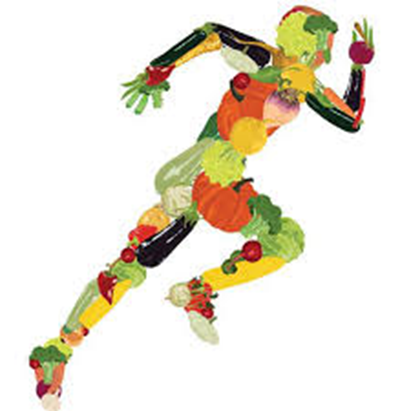 This exceptional program delivers a high impact workshop for Dental Hygiene Faculty focused on an educational curriculum supporting approaches for nutritional information within the curriculum as well as a review when it is a prerequisite.Through a combination of didactic, practical, and interactive workshops, participants will be introduced to teaching methodologies and understand how to apply the current nutritional updates into an educational setting.The Alluvian: Meet and Greet	Thursday, October 24, 2019	Friday, October 25, 2019lease submit name, email and phone number for all participants if check is made out for more than one. ALSO include participant days of attendance (Thursday, Friday or both days).	Topic	Location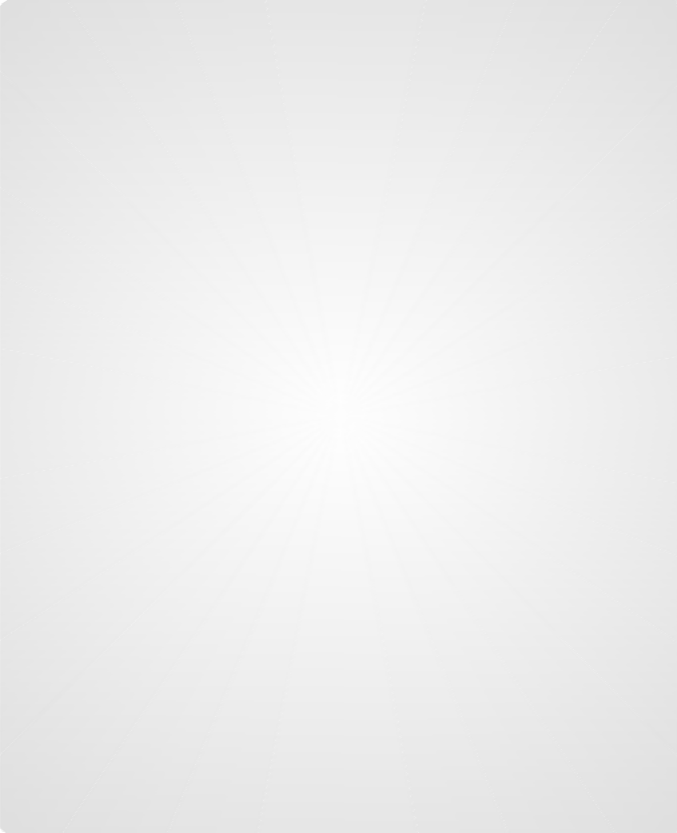 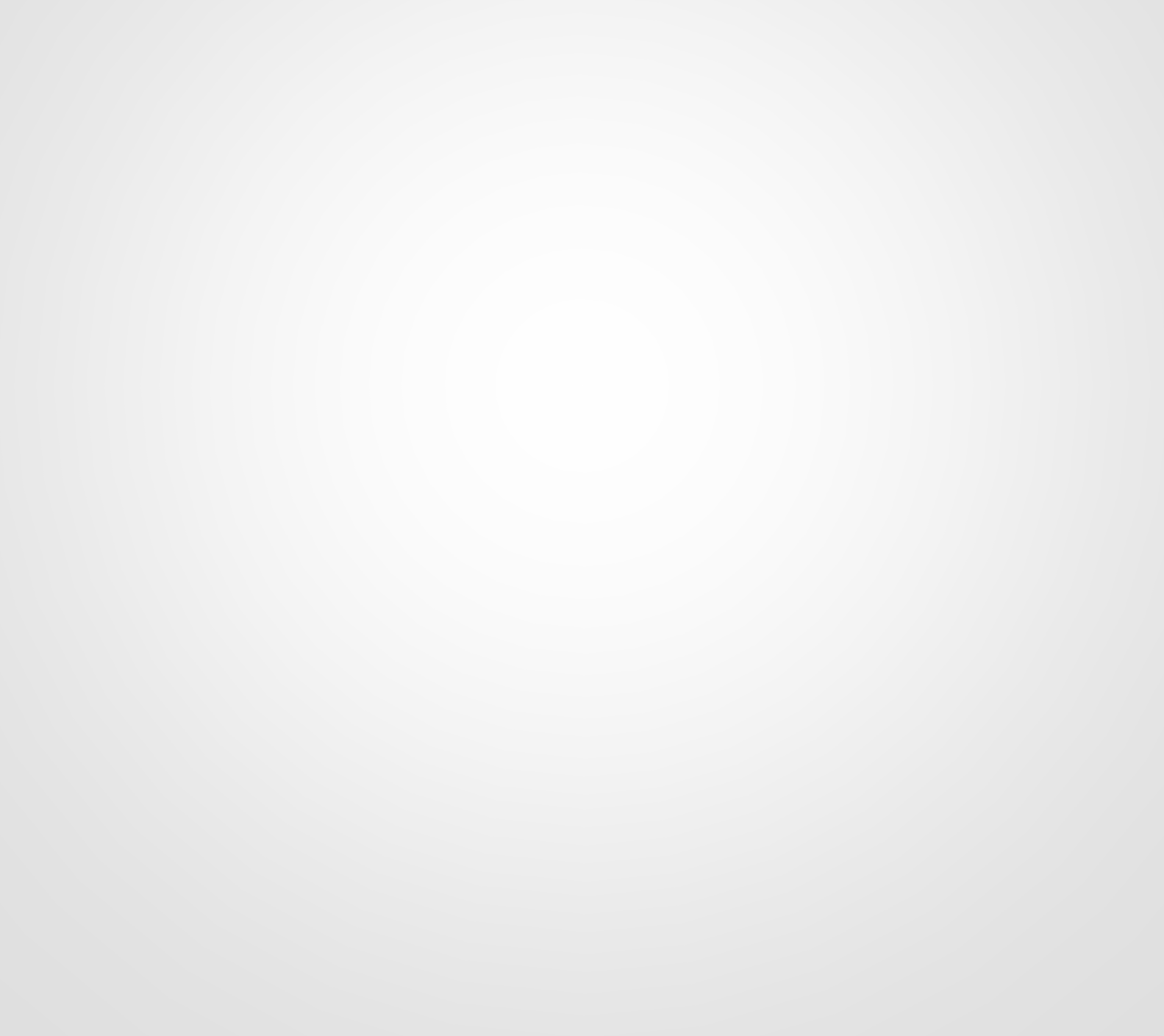 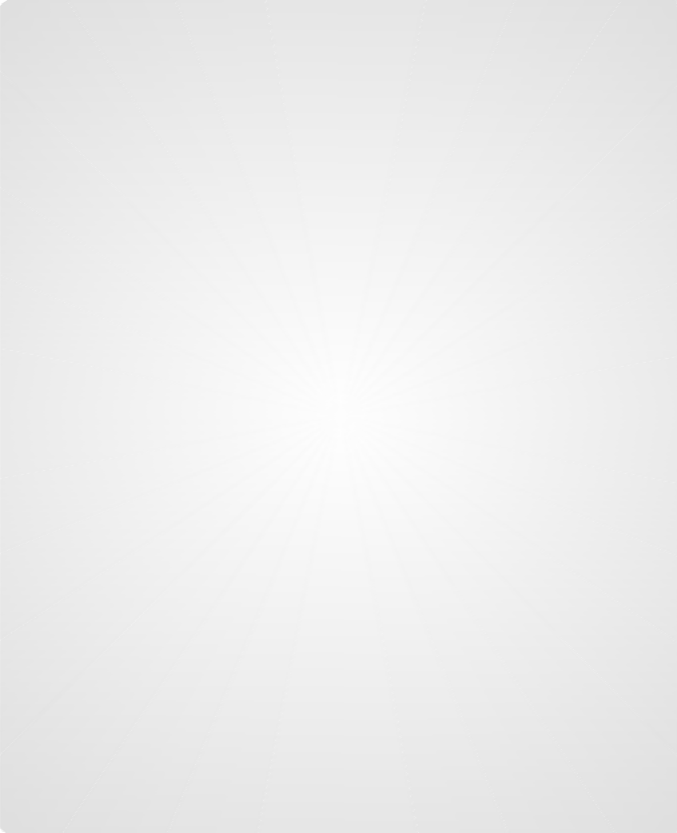 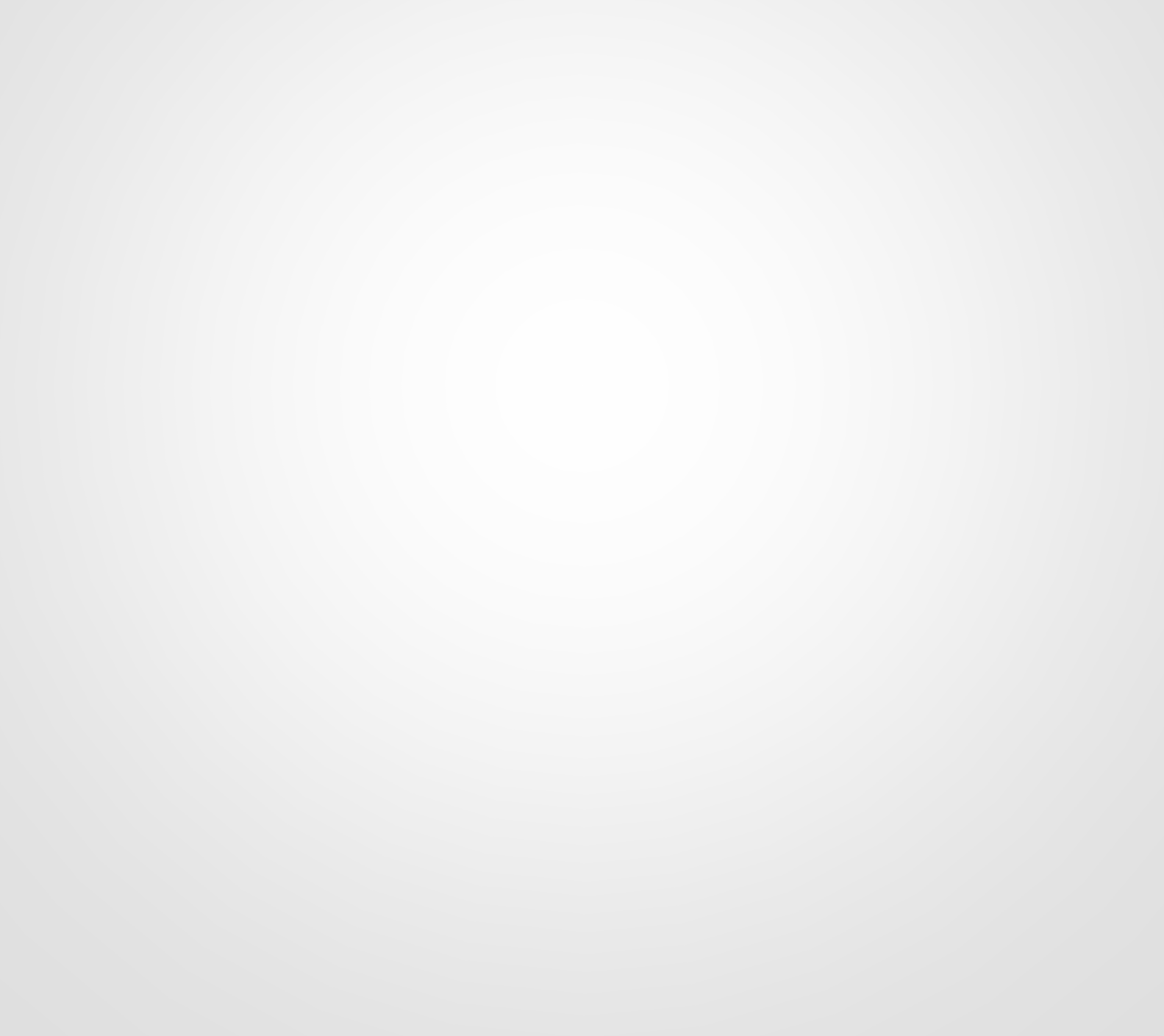 mdha@live.com www.mississippiadha.org/homeMDHA is recognized by the Mississippi Board of Dental Examiners as an approved continuing education sponsor. Please check with individual State licensing boards for acceptance of continuing education.TimeActivityLocation3:30-4:30 pmWelcome/ Sign-inAlluvian4:30- 6:00 pmAAP: Periodontal Classification UpdateAnastasios Karydis, DDS, MS, PhD (1CE)Delta RoomAlluvian 6:30Dinner on you ownTimeActivityLocation7:30-8:30 amMilk: It does a Body GoodAmy Makowsky  (1CE)Mississippi Mojo215 Howard St.8:45-11:15 amWelcome vendors during breakDiabetes Type II: Teaching Your StudentsBeth Mobilian, RDH, Med (3CE)Delta Room Alluvian11:30 am-12:30pm Lunch with Loren  (Lunch is provided)Loren Leflore (1CE)Viking Training Center 325 Howard St. 12:45-1:45 pmNew!!Visit Vendors (1CE)Vendors at the Alluvian1:45- 4:30 pmVisit vendors during breakCulinary Medicine: Teaching NutritionLynn Russell, RDH, EdD (3CE)Delta RoomAlluvian